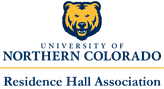 October 7, 2019Theme: Pretty In PinkCall to Order - 7:01 PMApproval of AgendaLeadership Lesson-Susan DeTarGuest Speaker- Roll CallLawrenson - 2Central Coalition -2Harrison -2Wilkingdom -1President’s Row -1Turner - 1Apartment Life -2South -1North -2Student Staff Council -2Total Voting Body = 16Exec ReportsCarsonEmail him if you want to be a guest speaker and have something you want to promoteLydiaLeadership lessons!!Leadership Development Program Camp RHA link is live until the 4th the actual program is November 8th in UC Spruce A at 4 PMMartyConference Bid Committee this Thursday in the RHA office from 6-7 PMGenJoin the Information Processing Committee!! This Friday at 1 PM in the RHA officeIf you need Rentals use the response form online!KateProgrammer’s Council is canceled this week due to HoCoProgrammer’s Council changed to 3:20 to 4:20HoCo week events are upAlexisOctober 12th Car Wash Fundraiser!!! It’s free and donation based 1-4 pm in the J lotSaraEmail Sara if you want to have your own car for Trunk or TreatOTMs are due tonight at 11:59 pmEmail if you want to volunteer for trunk or treatAdvisor ReportUpcoming job, internship, and graduate fair in the UC Ballrooms October 9th between 1-4 PMRegistration for Interim Winter Session is now open2020-2021 FAFSA is now open!Study night at the UC is happening October 8th between 4-8 PMOld BusinessNoneNew BusinessMallory Gibson NACURH Associate for AdministrationPassed Legislation in 2018 that has requirements when UNC is the host school for conferencesLaunched The Somebody Campaign (Affiliation Marketing)Working on The Link where students will be able to write articles about what’s happening on campuses across NACURHNACURH Residence Hall Month (NRHM) a celebration of Residence Halls across NACURHNACURH 360 Evaluations where you can evaluate your regional boardNACURH Services and Performance Assessment (NSPA) where you can give feedback to the performance of NACURHMallory works on the NACURH Executive Committee so we have direct contact to what goes on with NACURHMallory’s Office Hours for October are Fridays 4-5 PM and email is mallory.gibson@unco.eduIncrediPOWFrom Makalla Cordova nominating Gabi from North HallSnazzyCentral CoalitionCOWWilkingdomSnapsTo Student Staff Council came!To candy!To IT people!To a fantastic leadership lesson!To Mama Bear!To Tyler for being THE BEST!PlaylistKateOpen ForumWilkingdom - Pancakes and Roast Wednesday the 9th at 8 PMNorth Hall - October 13th KaroakePres Row - October 12 Self CareCentral Coalition - This Saturday Spooky Door DecsChoir Concert tomorrow at 7 in the Campus CommonsTheme2007 Scene/EmoBirthdaysNoneAdjournment- 7:57 PM